Єдиний державний іспит з ФІЗИКИВаріант № 642Інструкція щодо виконання роботиДля виконання екзаменаційної роботи з фізики відводиться 4 години (240 хвилин). Робота складається з 3 частин, що включають 35 завдань.Частина 1 містить 21 завдання (А1-А21). До кожного завдання дається 4 варіанти відповіді, з яких правильний тільки один.Частина 2 містить 4 завдання (В1-В4), на які слід дати коротку відповідь і 4 завдання підвищеної складності з вибором правильної відповіді (А22-А25).Частина 3 складається з 6 завдань (С1-С6), для яких потрібно дати розгорнуті рішення. 	Під час виконання завдань В3-В4 частини 2 значення шуканої величини слід висловити в тих одиницях фізичних величин, які вказані в умові завдання. Якщо такої вказівки немає, то значення величини слід записати в Міжнародній системі одиниць (СІ). При обчисленні дозволяється використовувати непрограмований калькулятор.Уважно прочитайте кожне завдання і пропоновані варіанти відповіді, якщо вони є. Відповідайте тільки після того, як ви зрозуміли питання і проаналізували всі варіанти відповіді.Виконуйте завдання в тому порядку, в якому вони дані. Якщо якесь завдання викликає у вас утруднення, пропустіть його. До пропущених завдань можна буде повернутися, якщо у вас залишиться час.За виконання різних за складністю завдань дається один або більше балів. Бали, отримані вами за виконані завдання, сумуються. Намагайтеся  виконати якомога більше завдань і набрати найбільшу кількість балів.                                         Бажаємо успіху!2013г.Нижче наведені довідкові дані, які можуть знадобитися вам при виконанні роботи.Десяткові приставки                                            Частина 1A1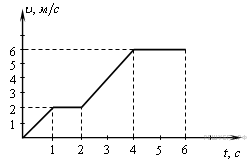 На малюнку представлений графік залежності модуля швидкості автомобіля від часу. Визначте за графіком шлях, пройдений автомобілем в інтервалі від моменту часу 0 с до моменту часу 5 с після початку рухуA2Земля притягує до себе підкинутий м'яч з силою 5 Н. З якою силою цей м'яч притягує до себе Землю?A3 Дві планети з однаковими масами обертаються по кругових орбітах навколо зірки. Для першої з них сила тяжіння до зірки в 4 рази більша, ніж для другої. Яке відношення радіусів орбіт першої та другої планет?			2) 2			3) 			4) 4A4Вага тіла на полюсі планети, що має форму кулі, на 16 відсотків перевищує вагу на екваторі. Якщо густина  планети ρ=0.7∙103 кг/м3 , то період обертання планети дорівнює:1) 3.8∙104 с 2) 1,3∙105 с  3) 4,6∙105 с  4) 3.8∙105 с 
A5Хлопчик зіштовхнув санки з вершини гірки. Відразу після поштовху санки мали швидкість 5 м/с, а біля підніжжя гірки вона дорівнювала 15 м/с. Тертя санок об сніг таке мале, що ним можна знехтувати. Яка висота гірки?1) 7,5 м               2) 10 м               3) 15 м                   4) 20 мПри вільних коливаннях на пружині вантаж масою m проходить положення рівноваги із швидкістю v. Через чверть періоду коливань він досягає положення максимального віддалення від положення рівноваги. Модуль зміни повної механічної енергії вантажу за цей час дорівнює:1) 0               2)                     3)                             4) A6У молекулярній фізиці використовується поняття "ідеальний газ". Це поняття застосовується тоді, коли можна знехтувати:А. Середньої кінетичної енергією поступального руху атомів або молекул.Б. Енергією взаємодії атомів або молекул.В. Масою атомів або молекул.Яке (-і) з тверджень правильне (-і)?A71) тільки А                    3) тільки В2) тільки Б                     4) А і ВНа V-T діаграмі представлена залежність об’єму ідеального газу сталої маси від абсолютної температури.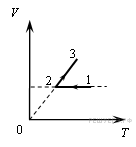 A8Як змінюється тиск в процесі 1-2-3?1) на ділянках 1-2 і 2-3 збільшується2) на ділянках 1-2 і 2-3 зменшується3) на ділянці 1-2 зменшується, на ділянці 2-3 залишається незмінним4) на ділянці 1-2 не змінюється, на ділянці 2-3 збільшуєтьсяA9Чотири металевих бруски поклали впритул один до одного, як показано на малюнку. Стрілки вказують напрямок теплопередачі від бруска до бруска. Температури брусків в даний момент 100 ° С, 80 ° С, 60 ° С, 40 ° С. Температуру 60 ° С має брус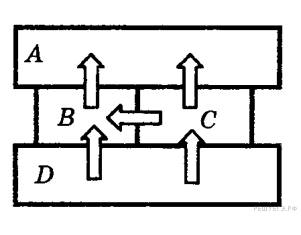 A10Ідеальна теплова машина з ККД 50% за цикл роботи віддає холодильнику 100 Дж. Яку кількість теплоти за цикл машина отримує від нагрівача?Відстань між двома точковими електричними зарядами збільшили в 2 рази, і обидва заряди перенесли з вакууму в середовище з діелектричною проникністю 2. Сила взаємодії між зарядами:1) зменшилася в 4 рази2) зменшилася у 8 разів3) зменшилася в 16 разівA114) не змінилася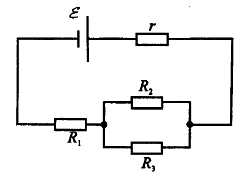 A12Джерело струму має ЕРС  ε = 6 В  , внутрішній опір   r = 1 Ом, R1 = 1 Ом, R2=R3 = 2 Ом .,  Якої сили струм тече через джерело?1) 1 А                2) 2 А             3) 4 А              4) 1,63 А
A13 Протон р влітає по горизонталі зі швидкістю y в вертикальне магнітне поле індукцією В між полюсами електромагніта (див. малюнок).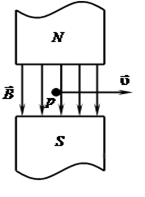 Куди спрямована діюча на протон сила Лоренца Р?                                    1) вертикально вниз                       2) вертикально вгору                       3) горизонтально на нас                         4) горизонтально від насA14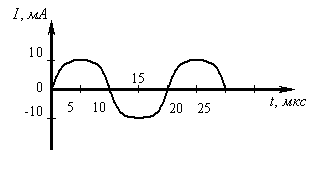 На малюнку наведений графік гармонічних коливань струму в коливальному контурі.Якщо котушку в цьому контурі замінити на іншу котушку, індуктивність якої в 16 разів більша, то період коливань буде дорівнює:A15Учень побудував зображення A'B' предмета AB в тонкій лінзіЯкі з променів - 1, 2, 3, 4 - пройдуть через точку B '?1) тільки 12) тільки 1 та 23) тільки 1, 2, 34) всі променіЧому дорівнює синус кута повного внутрішнього відображення під час переходу світла з речовини, де швидкість світла дорівнює  0,5∙с , у речовину, де швидкість світла дорівнює 0,8∙с ? ( с - швидкість світла у вакуумі)A16A17A18У досліді з вивчення фотоефекту одну з пластин плоского конденсатора опромінюють світлом з енергією фотона 6 еВ. Напругу між пластинами змінюють за допомогою реостата, силу фотоструму в ланцюзі вимірюють амперметром. На графіку наведена залежність фотоструму I від напруги U між пластинами. Робота виходу електрона з поверхні металу, з якого зроблені пластини конденсатора, дорівнює1) 1 эВ               2) 2 эВ                    3) 3 эВ                  4) 4 эВНа малюнку представлений фрагмент Періодичної системи елементів Д. І. Менделєєва.Під назвою елемента наведені масові числа його основних стабільних ізотопів, нижній індекс близько масового числа вказує (у відсотках) поширеність ізотопу в природі.A18 Число протонів і число нейтронів в ядрі найпоширенішого ізотопу бору відповідно дорівнює:
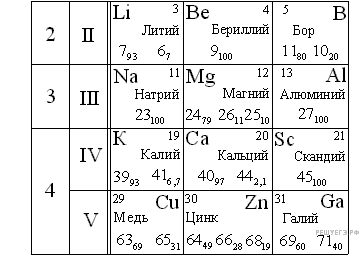 1) 6 протонів, 5 нейтронів2) 10 протонів, 5 нейтронів3) 6 протонів, 11 нейтронів4) 5 протонів, 6 нейтронівУ зразку, що містить ізотоп нептунію  відбуваються реакції перетворення його в уран      .При цьому реєструються такі види радіоактивного випромінювання:A191) тільки α-частинки2) тільки β-частинки3) і α -, і β-частинки одночасно4) тільки γ-частинки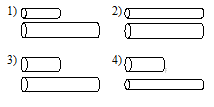 A20Провідники виготовлені з одного і того ж матеріалу.Яку пару провідників потрібно вибрати, щоб на досліді виявити залежність опору дроту від його діаметра?A21Досліджувалася залежність напруги на обкладках конденсатора від заряду цього конденсатора. Результати вимірювань представлені в таблиці..Похибки вимірювань величин q і U дорівнювали відповідно 0,5 мкл і 0,2 кВ. Ємність конденсатора приблизно дорівнює:1) 200 мкФ2) 800 пФ3) 100 нФ4) 3 нФЧастина 2B1Установіть відповідність між поняттями та їх визначеннями: до кожного елементу першого стовпця підберіть відповідний елемент з другого і внесіть в рядок відповідей обрані цифри під відповідними літерами.ПОНЯТТЯА. Замкнута системаБ. Імпульс тілаВ. Поперечна хвиляГ. Кінетична енергіяВИЗНАЧЕННЯ1) Хвиля, в якій рух частинок середовища відбувається в напрямку поширення хвилі.2) Система тіл, які взаємодіють тільки між собою і не взаємодіють з тілами, що не входять в цю систему.3) Величина, що дорівнює добутку маси тіла на його швидкість.4) Хвиля, в якій частинки середовища переміщаються перпендикулярно напрямку поширення хвилі.5) Системи відліку, в яких тіло зберігає стан спокою або рівномірного прямолінійного руху до тих пір, поки на нього не подіють інші тіла або дії інших тіл компенсуються.6) Величина, що дорівнює половині добутку маси тіла на квадрат його швидкості.B2Світловий пучок переходить з повітря в скло (див. малюнок)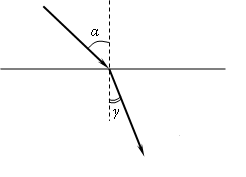 Що відбувається при цьому з частотою електромагнітних коливань в світловій хвилі, швидкістю їх розповсюдження, довжиною хвилі?Для кожної величини визначте відповідний характер зміни:1) збільшується;2) зменшується;3) не змінюється.Запишіть у таблицю обрані цифри для кожної фізичної величини. Цифри у відповіді можуть повторюватися. B3Позитивно заряджена альфа-частинка, випущена радіоактивним ядром, рухається у напрямку до атомного ядра, вектор швидкості спрямований під деяким кутом до прямої, що з'єднує частинку з ядром. Чи змінюються перераховані в першому стовпці фізичні величини під час її наближення до ядра і якщо змінюються, то як? Установіть відповідність між фізичними величинами, перерахованими в першому стовпці, і їх змінами, перерахованими у другому стовпці. Запишіть у таблицю обрані цифри під відповідними літерами.ФІЗИЧНІ ВЕЛИЧИНИА) швидкістьБ) прискоренняВ) кінетична енергіяГ) потенційна енергіяД) повна механічна енергіяЇХ ЗМІНИ1. не змінюється2. збільшується3. зменшується4. збільшується за модулем і змінюється за напрямком5. зменшується по модулю і змінюється за напрямком6. збільшується за модулем, не змінюється за напрямком7. зменшується за модулем, не змінюється за напрямкомB4Математичний маятник здійснює гармонійні коливання між точками 1 і 2.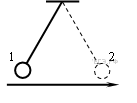 Графіки А і Б представляють залежність від часу t фізичних величин, що характеризують коливання. У початковий момент часу маятник знаходився в положенні  1.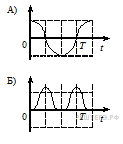 Установіть відповідність між графіками та фізичними величинами, залежності яких від часу ці графіки можуть представляти.До кожної позиції першого стовпця підберіть відповідну позицію другого і запишіть у таблицю обрані цифри під відповідними літерами.ФІЗИЧНІ ВЕЛИЧИНИ:1) проекція швидкості на вісь Оy;2) проекція прискорення на вісь Ох;3) кінетична енергія маятника;4) потенційна енергія маятника відносно поверхні земліA22На малюнку представлена установка для дослідження рівноприскореного руху повзунка (1) масою 0,05 кг по похилій площині, встановленій під кутом до горизонту.У момент початку руху верхній датчик (А) вмикає секундомір (2), під час  проходження повзунка повз нижнього датчика (В) секундомір вимикається. Числа на лінійці позначають довжину в сантиметрах. Секундомір вимірює час у секундах.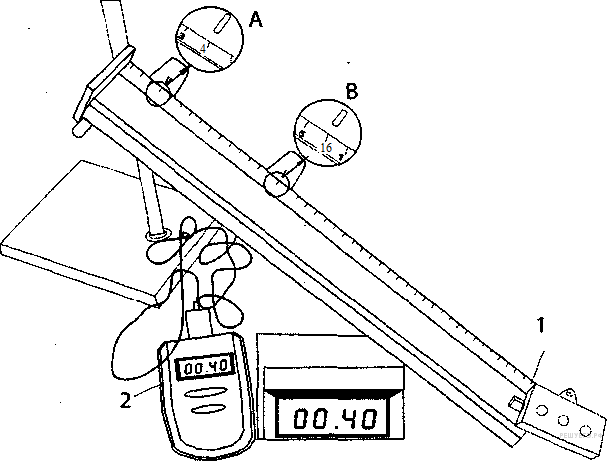 Прискорення повзунка в будь-який момент часу обчислюється за формулою 
1) 𝑎 = 30 м/с2           2) 𝑎 = 1.5 м/с2          3) 𝑎 = 1.5 t                4) 𝑎 = 30 t 
A23Два моля ідеального газу знаходилися в балоні, де є клапан, що випускає газ при тиску всередині балона більше 1.5∙105  . При температурі 300 К тиск у балоні дорівнював  1 · 105 Па . Потім газ нагріли до температури 600 К. Скільки газу при цьому вийшло з балона?1) 0,25 моль                 2) 0,5 моль                   3) 1 моль                   4) 1.5 мольA24Висота безперервного падіння води найвищого у світі водопаду Анхель - 807 метрів. На скільки градусів могла б підвищитися температура падаючої води, якщо вважати, що на її нагрівання витрачається 50% роботи, що здійснюється силою тяжіння?Довідкові дані: питома теплоємність води 4200 Дж / (кг • К).1) ≈ 0,26 К           2) ≈ 0,96 К                  3) ≈ 3,84 К                      4) ≈ 1,92 К.В ідеальному коливальному контурі відбуваються вільні електромагнітні коливання. У таблиці показано, як змінювався заряд конденсатора в коливальному контурі з плином часу.A25Обчисліть за цими даними приблизне значення максимальної сили струму в котушці.1) 1,6 мА                 2) 2 мА                3) 3,2 мА                       4) 6,2 мАЧастина 3C1Яким чином установка батарей опалення під вікном допомагає вирівнюванню температур в кімнаті в зимовий час? Відповідь поясніть, використовуючи фізичні закономірності.Повне правильне рішення кожної з задач С2-С6 повинно включати закони і формули, застосування яких необхідно і достатньо для вирішення завдання, а також математичні перетворення, розрахунки з чисельною відповіддю і, за необхідності, малюнок, що пояснює рішення.C2У атракціоні людина рухається на візку по рейках і робить «мертву петлю» в вертикальній площині. З якою швидкістю має рухатися візок у верхній точці кругової траєкторії радіусом 4,9 м, щоб в цій точці сила тиску людини на сидіння візка дорівнювала 0 Н? Прискорення вільного падіння прийняти таким, що дорівнює 10 м/с2 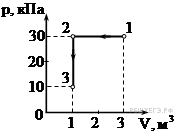 C3На діаграмі представлені зміни тиску та об'єму ідеального одноатомного газу. Яку кількість теплоти було отримано або віддано газом при переході зі стану 1 в стан 3?C4В однорідному магнітному полі, індукція якого 1,67∙10-5 Тл,                            протон рухається перпендикулярно вектору магнітної індукції В по колу радіусом 5 м. Визначте швидкість протона.C5У горизонтальне дно водойми глибиною 3 м вертикально вбита паля, повністю прихована під водою. При куті падіння сонячних променів на поверхню води, рівному 30°, паля відкидає на дно водойми тінь довжиною 0,8 м. Визначте висоту палі. Коефіцієнт заломленняводи 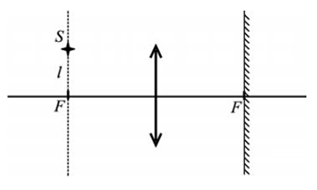 C6Точкове джерело світла S знаходиться в передній фокальній площині збираючої лінзи на відстані  l = 2см  від її головної оптичної осі. За лінзою в її задній фокальній площині знаходиться плоске дзеркало (див. рис.). Побудувати зображення S´ джерела в даній оптичній системі і знайти відстань між точками S і  S´.~EndLATTesНайменуванняПозначенняМножникНайменуванняПозначенняМножникгігаГ10 9сантис10–2мегаМ10 6мілім10–3кілок10 3мікромк10–6гектог10 2нанон10–9децид10–1пікоп10–12Константычисло  = 3,14Прискорення вільного падіння на Земліg = 10 м/с2гравітаційна сталаG = 6,7·10–11 Нм2/кг2універсальная газова стала = 8,31 Дж/(мольК)постійна Больцмана = 1,3810–23 Дж/Кпостійна АвогадроА = 61023 моль–1швидкість світла у вакууміс = 3108 м/скоефіцієнт пропорційності в законі Кулона = = 9109 Нм2/Кл2модуль заряду електрона (елементарний електричний заряд)  = 1,610–19 Клпостійна Планка = 6,610–34 ДжсСпіввідношення між різними одиницямиСпіввідношення між різними одиницямиСпіввідношення між різними одиницямиСпіввідношення між різними одиницямиСпіввідношення між різними одиницямиСпіввідношення між різними одиницямиСпіввідношення між різними одиницямитемпературатемпературатемпература0 К = – 273С0 К = – 273С0 К = – 273С0 К = – 273Сатомна одиниця масиатомна одиниця масиатомна одиниця маси1 а.о.м. = 1,6610–27 кг1 а.о.м. = 1,6610–27 кг1 а.о.м. = 1,6610–27 кг1 а.о.м. = 1,6610–27 кг1 атомна одиниця маси еквівалентна1 атомна одиниця маси еквівалентна1 атомна одиниця маси еквівалентна931,5 МеВ931,5 МеВ931,5 МеВ931,5 МеВ1 електронвольт1 електронвольт1 електронвольт1 еВ = 1,610–19 Дж1 еВ = 1,610–19 Дж1 еВ = 1,610–19 Дж1 еВ = 1,610–19 ДжМасс частокелектрона9,110–31кг  5,510–4 а.е.м.9,110–31кг  5,510–4 а.е.м.9,110–31кг  5,510–4 а.е.м.9,110–31кг  5,510–4 а.е.м.9,110–31кг  5,510–4 а.е.м.9,110–31кг  5,510–4 а.е.м.протона1,67310–27 кг  1,007 а.е.м.1,67310–27 кг  1,007 а.е.м.1,67310–27 кг  1,007 а.е.м.1,67310–27 кг  1,007 а.е.м.1,67310–27 кг  1,007 а.е.м.1,67310–27 кг  1,007 а.е.м.нейтрона1,67510–27 кг  1,008 а.е.м.1,67510–27 кг  1,008 а.е.м.1,67510–27 кг  1,008 а.е.м.1,67510–27 кг  1,008 а.е.м.1,67510–27 кг  1,008 а.е.м.1,67510–27 кг  1,008 а.е.м.Густинаоліїоліїоліїолії900 кг/м3води1000 кг/м3алюмініюалюмініюалюмінію2700 кг/м32700 кг/м3деревини (сосна)  400 кг/м3залізазалізазаліза7800 кг/м37800 кг/м3гасу  800 кг/м3ртутіртуті13600 кг/м313600 кг/м313600 кг/м3Питома теплоємністьПитома теплоємністьПитома теплоємністьПитома теплоємністьПитома теплоємністьвода4,210 3 4,210 3 Дж/(кгК)Дж/(кгК)Дж/(кгК)алюмінійалюміній900Дж/(кгК)лід  2,110 3  2,110 3Дж/(кгК)Дж/(кгК)Дж/(кгК)мідьмідь380Дж/(кгК)залізозалізо460 Дж/(кгК)Дж/(кгК)Дж/(кгК)чавунчавун500Дж/(кгК)свинецьсвинець     130Дж/(кгК)Дж/(кгК)Дж/(кгК)Питома теплотаПитома теплотаПитома теплотаПитома теплотаПитома теплотаПитома теплотаПитома теплотапароутворення водипароутворення водипароутворення водипароутворення води2,310 6 Дж/кг2,310 6 Дж/кг2,310 6 Дж/кг2,310 6 Дж/кг2,310 6 Дж/кг2,310 6 Дж/кгплавлення свинцюплавлення свинцюплавлення свинцюплавлення свинцю2,510 4 Дж/кг 2,510 4 Дж/кг 2,510 4 Дж/кг 2,510 4 Дж/кг 2,510 4 Дж/кг 2,510 4 Дж/кг плавлення льодуплавлення льодуплавлення льодуплавлення льоду3,310 5 Дж/кг 3,310 5 Дж/кг 3,310 5 Дж/кг 3,310 5 Дж/кг 3,310 5 Дж/кг 3,310 5 Дж/кг Нормальні умови:     тиск   105 Па,  температура  0СНормальні умови:     тиск   105 Па,  температура  0СНормальні умови:     тиск   105 Па,  температура  0СНормальні умови:     тиск   105 Па,  температура  0СНормальні умови:     тиск   105 Па,  температура  0СНормальні умови:     тиск   105 Па,  температура  0СНормальні умови:     тиск   105 Па,  температура  0СНормальні умови:     тиск   105 Па,  температура  0СНормальні умови:     тиск   105 Па,  температура  0СНормальні умови:     тиск   105 Па,  температура  0СМолярна маcаМолярна маcаМолярна маcаазоту2810–3 2810–3 2810–3 кг/молькг/молькг/моль кисню кисню кисню3210–3 3210–3 кг/мольаргону4010–34010–34010–3кг/молькг/молькг/моль літію літію літію610–3610–3кг/мольводню210–3210–3210–3кг/молькг/молькг/моль молібдену молібдену молібдену9610–39610–3кг/мольповітря2910–32910–32910–3кг/молькг/молькг/моль неону неону неону2010–32010–3кг/мольгелію410–3410–3410–3кг/молькг/молькг/моль вуглекислого газу вуглекислого газу вуглекислого газу4410–34410–3кг/мольПри виконанні завдань частини 1 у бланку відповідей № 1 під номером виконуваного вами завдання (А1-А21) поставте знак «х» у клітинці, номер якої відповідає номеру обраної вами відповіді.1)6 м2)15 м 3)17 м4)23 м1) 50 Н           2) 5 Н                3) 0,5 Н                  4) 0,05 Н  1)A                2) B                  3) C                  4) D1)200 Дж          2)  150 Дж             3)  100 Дж            4) 50 Дж        1)5 мкс2)20 мкс3)40 мкс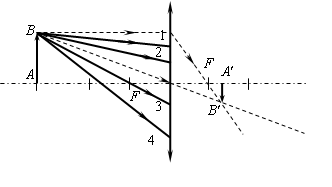 4)80 мкс1)1,62)0,6253)0,54)повне відображення не виникає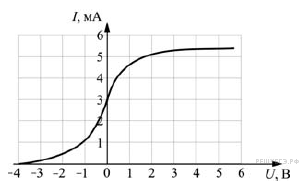 1)1       2) 2         3)   3          4)  4     q, мкКл  0 12345U, кВ0 0,4  0,6  0,8  1,4  1,8 Відповіддю до завдань цієї частини (В1-В4) є послідовність цифр. Впишіть відповіді спочатку в текст роботи, а потім перенесіть їх у бланк відповідей № 1 праворуч від номера відповідного завдання, починаючи з першої клітинки, без пробілів та будь-яких додаткових символів. Кожну цифру пишіть в окремій клітинці  відповідно до наведених у бланку зразків. A  Б В Г Частота  Швидкість  Довжина хвилі  А  Б  В  Г  Д   А    Б  Завдання цієї частини являють собою задачі. Рекомендується провести їх попереднє рішення на чернетці. При виконанні завдань (А22-А25) у бланку відповідей № 1 під номером виконуваного вами завдання поставте знак «Х» у клітинці, номер якої відповідає номеру обраної вами відповіді. с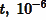  0   1  2    3 4    5 6   7 8   9 Кл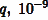 21,42 0-1,42-2-1,42 01,42 21,42Не забудьте перенести всі відповіді в бланк відповідей № 1Завдання С1-С6 являють собою задачі, повне рішення яких необхідно записати у бланку відповідей № 2. Рекомендується провести попереднє рішення на чернетці. При оформленні рішення у бланку відповідей № 2 запишіть спочатку номер завдання (С1 і т.д.), а потім рішення відповідної задачі.